					     Service d’urbanisme et d’environnement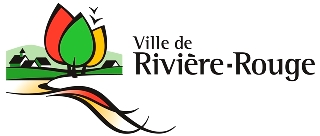 259, rue L’Annonciation SudRivière-Rouge QC J0T 1T0 Téléphone : 819 275-3202urbanisme@riviere-rouge.ca  À L’USAGE DE LA VILLEType de demande                                                                                                                         MUR DE SOUTÈNEMENT 					                                   N° 		         N°                                                                                                                                                          Matricule reçu leOuvrage de maçonnerie ou de bois ou de d’autre matériel qui s'élève verticalement ou obliquement sur une certaine longueur et qui sert à enclore ou à supporter un talus.Documents requis						                                                                                     Emplacement des travauxAdresse : 		   OU	Cadastre : 		Identification Propriétaire 							Demandeur (si différent du propriétaire seulement)Nom :		  		Nom :			Adresse postale :		Adresse postale :	Ville :				Ville :			Code postal :			Code postal:		Téléphone :			Téléphone:		Téléphone :			Téléphone :		Courriel :			Courriel :		TravauxDate prévue du début des travaux :    Date prévue de la fin des travaux : Valeur des travaux : (estimation des matériaux et de la main d’œuvre) Autoconstruction               OU EntrepreneurNom de la compagnie:		Téléphone : 		Nom du responsable :		Cellulaire :		Adresse :			Courriel:		Ville :				N° de RBQ :		Code postal :			N° de NEQ : 		Matériaux utilisés pour la construction du mur de soutènementMur de soutènement Description des travauxImplantation (distance)Veuillez dessiner sur un plan, le mur de soutènement à construire ainsi que tous les bâtiments existants, la fosse septique, le champ d’épuration, le puits, les cours d’eau/ruisseaux, lac, milieu humide. De plus, veuillez nous indiquer sur le plan, les distances entre le mur de soutènement et tous les éléments mentionnés plus haut.L’implantation peut être dessinée sur le plan accompagnant votre certificat de localisation. À défaut de posséder un tel plan veuillez utiliser le quadrillé de la page suivante.Veuillez prendre note que le fait de compléter la présente demande ne vous autorise pas à débuter les travaux. Vous devez attendre l’émission du permis ou certificat avant d’entreprendre quelque travail que ce soit. Considérant que la Ville de Rivière-Rouge ne procèdera à l’étude de la demande que lorsqu’elle aura TOUS les documents requis en sa possession, vous devez fournir les documents nécessaires ci-haut mentionnés le plus tôt possible afin d’éviter tout délai dans la réalisation de vos travaux.Le permis ou le certificat d’autorisation demandé est émis dans un délai qui varie généralement de 2 à 3 semaines suivant la réception de la demande, incluant tous les plans et documents requis. En période d’achalandage, ce délai peut se prolonger jusqu’à 4 semaines. Si la demande est associée à une demande de dérogation mineure ou de PIIA, ce délai est généralement de 8 à 12 semaines.Merci de votre collaboration!Signature du demandeur :  	Date :  Je désire recevoir et signer mon permis par courriel. Je désire être avisé par téléphone et passer au bureau pour signer et récupérer mon permis.Croquis du mur de soutènement en vue aérienne et de profil; Rapport préparé par un ingénieur, lorsque le mur a plus de 1,5m de haut;Le paiement de la demande (25.00$);Procuration écrite du propriétaire, si le demandeur n’est pas le propriétaire. roche   bois   béton   bloc remblai  autre, précisez : Longueur du mur Nombre de paliers   Hauteur du mur   Hauteur des paliers Ligne arrièreLigne arrièreLigne arrièreLigne arrièreLigne arrièreLigne arrièreLigne arrièreLigne arrièreLigne arrièreLigne arrièreLigne arrièreLigne arrièreLigne arrièreLigne arrièreLigne arrièreLigne arrièreLigne arrièreLigne arrièreLigne arrièreLigne arrièreLigne arrièreLigne arrièreLigne arrièreLigne arrièreLigne arrièreLigne arrièreLigne arrièreLigne arrièreLigne arrièreLigne arrièreLigne arrièreLigne arrièreLigne arrièreLigne arrièreLigne arrièreLigne arrièreLigne arrièreLigne arrière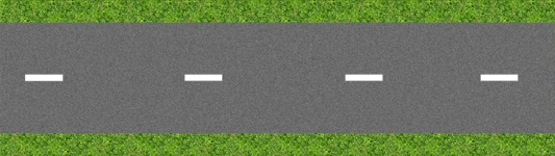 Ligne avant (rue)Ligne avant (rue)Ligne avant (rue)Ligne avant (rue)Ligne avant (rue)Ligne avant (rue)Ligne avant (rue)Ligne avant (rue)Ligne avant (rue)Ligne avant (rue)Ligne avant (rue)Ligne avant (rue)Ligne avant (rue)Ligne avant (rue)Ligne avant (rue)Ligne avant (rue)Ligne avant (rue)Ligne avant (rue)Ligne avant (rue)Ligne avant (rue)Ligne avant (rue)Ligne avant (rue)Ligne avant (rue)Ligne avant (rue)Ligne avant (rue)Ligne avant (rue)Ligne avant (rue)Ligne avant (rue)Ligne avant (rue)Ligne avant (rue)Ligne avant (rue)Ligne avant (rue)Ligne avant (rue)Ligne avant (rue)Ligne avant (rue)Ligne avant (rue)Ligne avant (rue)Ligne avant (rue)